Audiobook Club LessonsDay1: Choosing a BookTime Needed: 1 hourMaterials Needed:-1 device per book (with a book trailer pulled up)-The actual book and Playaway-1 Numbered Sign Per Book-10-15 Book Choice sheetsLesson: -Gather all students in a comfortable area and explain how the “Book Walk” will run.	-Students will take a “Book Choice” sheet and put their name on it.-They will walk around looking at the signs to choose 5 books they might want to read. They should list the numbers of these books at the top of their “Book Choice” sheet.-Next, they should go to one of their top 5 choices and watch the book trailer for the book.-As they watch the trailer, they should circle the 3 books that sound the most interesting to them. They should circle repeatedly the book that is their first choice…make the circle really dark.-Try not to pick books that everyone else is interested in or they may not get their top choice.-While I tally the results to find out which book each student will read, the students will all gather at the white board to watch You Tube’s Kid President’s Book Club with the Cast of Annie. https://www.youtube.com/watch?v=X3CScswj7Zw-When the video is finished, I will explain that not only are the students going to read/listen to their books, we will be discussing them as well. They will get their chance to #bookitforward if they like their book. The goal in our book club is to enjoy books and share with each other anything they like, hate, connect with or would change about the book they are reading.-Announce which book each student will be reading and allow the student to check out and take home the playaway and the paper book. -Assignment is to read AT LEAST one chapter before our next meeting on ________________________.*Students will need to bring the playaway, paper book and a writing utensil next time.Book Choice SheetName: ___________________________________________________Write down the numbers of 5 books you would like to read:_______	_______	_______	_______	_______Watch the book trailers for these 5 books.Circle 3 books above that are your top favorites Put a very dark circle around your first choice!Book Choice SheetName: ___________________________________________________Write down the numbers of 5 books you would like to read:_______	_______	_______	_______	_______Watch the book trailers for these 5 books.Circle 3 books above that are your top favorites Put a very dark circle around your first choice!Day2: FishbowlTime Needed: 1 hourMaterials Needed:-Notebooks-Big whiteboard on an easel with markers and eraserLesson: -Pass out mini notebooks to each student and have them write their names in them. Next, give them 10 minutes to write out and answer the following question to help guide themselves during the discussion: What book are you reading and what do you think about your book so far?(Some students may need assistance with this. *Have the question written on a big white board or poster for students to refer to. Because these are personal notes, it does not really matter what they write. It is important because it helps them remember what they want to say in the discussion.-Next, one a group of 4 student volunteers will sit in a circle in front of the rest of the group. They will answer the question. What book are you reading and what do you think about your book so far? -The media specialist will explain that we are looking for the things that go well in the discussion and the things that don’t go well. They may write down what they see or keep it in their head, but they may not shout out ideas during the discussion. THE TEACHER SHOULD TAKE NOTES ABOUT WHAT SHE SEES DURING THE DISCUSSION TO USE TO HELP GUIDE THE CONVERSATION.-After the discussion, the whole group will develop discussion guidelines: 
Step 1:  Brainstorm from experience:  "What did you notice as you watched this discussion?” "What went well and what do we need to work on?" 
Step 2:  Create discussion guidelines as positive statements-use the pictures below as possible ideas.Step 3: Discuss what we should do about club members who do not do the reading prior to Book Club.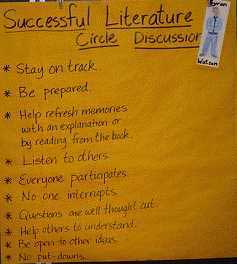 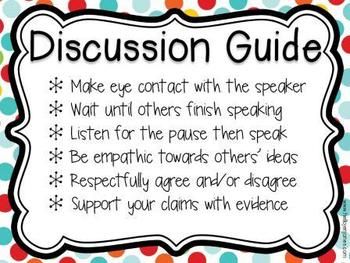 -Examples of Book Discussion Rules above.-Assignment is to read AT LEAST ____chapters (to be determined with Students) before our next meeting on ________________________.*Students will need to bring the playaway, paper book, notebook and a writing utensil next time.Day3: Post-It NotesTime Needed: 1 hourMaterials Needed:-1 pad of Post-It Notes per student-1 Pre-printed post-it notes containing the reasons to use post-it notes during reading-Big Whiteboard and Easel for Guided Question -Discussion Guidelines Student Created PosterLesson: -Tell students to pull out their mini notebooks and give them 10 minutes to write out and answer the following questions to help guide themselves during the discussion: What book are you reading? Are you connecting with the main character? Explain why or why not? *Have the question written on a big white board or poster for students to refer to. -Put up the Discussion Guidelines poster that the group created during the last Book Club meeting.-Next, Mrs. Carroll will take Cesar, Daniel, Elvis, Chris, Christian and discuss: What book are you reading? Are you connecting with the main character? Explain why or why not? Use the Discussion Guidelines poster to guide the conversation-Mrs. Deuschle will take Jeremy, Anh, Angeles, Arturo, Sai, Vinush and discuss: What book are you reading? Are you connecting with the main character? Explain why or why not? Use the Discussion Guidelines poster to guide the conversation-Next gather back together as a whole group and, pass out 1 Post-It Note pad to each student with a note on the back with the following pre-printed on it:Students Use Post-Its :While they are reading to help them remember things they want to talk about later.If they are confused by something they read, and they want to talk about it with their group.When something they read makes them think of their own life or of someone they know.If they like something about the author’s writing style.When they think of an issue they would like to bring up in their group meeting.If they have a question they would like to discuss-Discuss that the students will be given the discussion question PRIOR to our next book club. They should use the Post-It notes to mark places in the book that will help them answer the question. NOTE: they DO NOT have to answer the question prior to Book Club, just prepare using post-it notes.-Assignment is to read AT LEAST ____chapters (to be determined with Students) before our next meeting on ________________________.-Announce the Guided Question for next week: Has the author explained why he or she gave the book this title? How do you know for sure? (The ESOL Teacher will write this question on the board in her room.)-Students should use the post-it notes to mark places in the book that help them answer the question.*Students will need to bring the playaway, paper book, notebook, Post-Its and a writing utensil next time.Day 4: Author’s PurposeTime Needed: 1 hourMaterials Needed:-Discussion Guidelines Student Created Poster-Big Whiteboard and Easel for Guided Question Lesson: -Write this club meeting’s Guided Question on the Big Whiteboard: Has the author explained why he or she gave the book this title? How do you know for sure? (It was given to students at the last meeting and written on the board in the ESOL teacher’s room. And students should have post-it notes in their book to help them answer the question.)-Students should then pull out their mini notebooks and take about 10 minutes to write out and answer the Guided Question.-Put up the Discussion Guidelines poster so that both groups can see it.-This time break back into the 2 groups from last week Mrs. Carroll will take Cesar, Daniel, Elvis, Chris, Christian. Mrs. Deuschle will take Jeremy, Anh, Angeles, Arturo, Sai, Vinush. Each group should choose 1 student to begin the discussion. When the discussion time is over, have the groups discuss how they think they did and what they could improve. -Also discuss how the students used post-it notes as they read and if they were helpful.-Assignment is to read AT LEAST ____chapters (to be determined with Students) before our next meeting on ________________________.-Announce the Guided Question for next week: If you could ask the author a question, what would you ask?  (The ESOL Teacher will write this question on the board in his room for the week.)-Students should use the post-it notes to mark places in the book that help them answer the question.*Students will need to bring the playaway, paper book, notebook, Post-Its and a writing utensil next time.Day 5: Author Questions/Benefits of Post-Its while readingTime Needed: 1 hourMaterials Needed:-Discussion Guidelines Student Created Poster-Big Whiteboard and Easel for Guided Question Lesson: -Write this club meeting’s Guided Question on the Big Whiteboard: If you could ask the author a question, what would you ask? (It was given to students at the last meeting and written on the board in the ESOL teacher’s room. And students should have post-it notes in their book to help them answer the question.) Each student who has at least 1 post-it will get candy!-Students should then pull out their mini notebooks and take about 10 minutes to write out and answer the Guided Question AND write a post-it if they didn’t already.-Put up the Discussion Guidelines poster so that both groups can see it.-Break into the 2 groups from last week Mrs. Carroll will take Cesar, Daniel, Elvis, Chris, Christian. Mrs. Deuschle will take Jeremy, Anh, Angeles, Arturo, Sai, Vinush. Each group should choose 1 student to begin the discussion. When the discussion time is over, have the groups discuss how they think they did and what they could improve. -Explain why post-its are important when reading. They help us REMEMBER stuff!! If students are not happy writing a lot, they can use the following shorthand: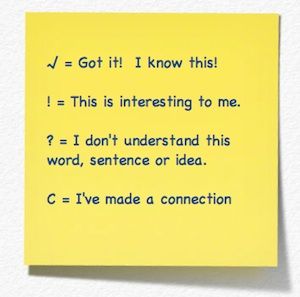 -Assignment is to read AT LEAST ____chapters (to be determined with Students) before our next meeting AND use AT LEAST _______ post-its.-No guided question next week.Day 6: Theme Day 1Time Needed: 1 hourMaterials Needed:-Discussion Guidelines Student Created Poster-Big Whiteboard and Easel for Guided Question Lesson: -This time break into the 2 groups right away. Mrs. Carroll will take Cesar, Daniel, Elvis, Chris, Christian. Mrs. Deuschle will take Jeremy, Anh, Angeles, Arturo, Sai, Vinush. -Put up the 11 Common Themes in Books poster and talk about it as a group. Have students give examples of each theme from real life. Then, read a short story to the group and have the group talk about the Themes that come up. Mr. Kent will read the short story, “Like an Old Sweater” from Lucky Dog Twelve Tales of Rescued Dogs and Mrs. Deuschle will read, “Apple Blossoms” from Tripping Over the Lunch Lady.-Assignment is to read AT LEAST ____chapters (to be determined with Students) before our next meeting AND use post-it notes to mark places where they notice theme.-Announce the Guided Question for next week: What are some themes that you have noticed in your book?  (The ESOL Teacher will write this question on the board in his room for the week.)*Students will need to bring the playaway, paper book, notebook, Post-Its and a writing utensil next time.Day 7: Theme Day 2Time Needed: 1 hourMaterials Needed:-Discussion Guidelines Student Created Poster-Big Whiteboard and Easel for Guided Question Lesson: * Remind students that there are only 2 more weeks until the club is over and books are due!!-Write this club meeting’s Guided Question on the Big Whiteboard: What are some themes that you have noticed in your book? -Students should then pull out their mini notebooks and take about 10 minutes to write out and answer the Guided Question. They should already have post-its marking places in the book that refer to theme.-Put up the Discussion Guidelines poster so that both groups can see it.-This time break back into the 2 groups from last week Mrs. Carroll will take Cesar, Daniel, Elvis, Chris, Christian. Mrs. Deuschle will take Jeremy, Anh, Angeles, Arturo, Sai, Vinush.   Each group should choose 1 student to begin the discussion. When the discussion time is over, have the groups discuss how they think they did and what they could improve. -Assignment is to read AT LEAST ____chapters (to be determined with Students) before our next meeting AND ___ post-it notes.-Announce the Guided Question for next week: Would you recommend this book to a friend? Why or why not? (The ESOL Teacher will write this question on the board in his room for the week.)-Students should use the post-it notes to mark places in the book that help them answer the question.*Students will need to bring the playaway, paper book, notebook, Post-Its and a writing utensil next time.Day 8: RecommendationsTime Needed: 1 hourMaterials Needed:-Discussion Guidelines Student Created Poster-Big Whiteboard and Easel for Guided Question Lesson: -Write this club meeting’s Guided Question on the Big Whiteboard: Would you recommend this book to a friend? Why or why not?-Students should then pull out their mini notebooks and take about 10 minutes to write out and answer the Guided Question. They should already have places marked with post-it notes in their books.-Put up the Discussion Guidelines poster so that both groups can see it.-This time break back into the 2 groups from last week Mrs. Carroll will take Cesar, Daniel, Elvis, Chris, Christian. Mrs. Deuschle will take Jeremy, Anh, Angeles, Arturo, Sai, Vinush.  Each group should choose 1 student to begin the discussion. When the discussion time is over, have the groups discuss how they think they did and what they could improve. -Assignment is to read AT LEAST ____chapters (to be determined with Students) before our next meeting on ________________________.-No Guided Question for next week! *Students will need to bring the playaway, paper book, notebook, Post-Its and a writing utensil next time.Day 9: Last Day/Fun DayTime Needed: 1 hourMaterials Needed:-Find the Dots game-Bag o’ book stuff-Certificates- Lesson: * Collect back books/bags etc from students-Gather in a big circle and show a large shopping bag or box with objects from the group’s novels. Have everyone pull out an object and see if the other students can guess if the object represents their book and why. (Have a master list!)-Finally, tell the students that they worked so well together that they are going to try to work together as a team to play “Find the Dots”! Find the DotsMaterials:-2 tables-Paper circles numbered from 1-35-2 blindfolds (1 per team)-2 boxes or baskets for collection the paper circlesDirections:-Split the group up into 2 teams. (3 people will play at a time)-Put the blindfold on 1 person in each team.-Scatter a set of numbered circles around both tables. Be sure that none of the circles are on top of each other.-1 Team member on each team is the talker. He/She tells the blindfolded teammate were to reach his/her hand to pick up each number in order. Ex: forward, back, left, right, down-Another team member on each team holds a basket or box for the blindfolded teammate to drop the numbered circles into.-The first team to get all of the circles into the basket wins. -Play as many times as the students want, making sure that everyone on each team gets a chance to play.-Give each student an Audiobook Club certificate/award as they leave.